TOREK, 7. 4. ODS 8. AVideokonferenco bomo naslovili kot »URICA POZITIVNIH MISLI«.V teh dneh vsi že malo pogrešamo prijatelje in druženje z njimi. Vsak od vas naj do videokonference pripravi eno lepo pozitivno misel, ki jo bo delil s sošolci. Zapišite jo na list papirja, da jo v trenutku, ko boste na vrsti, ne boste pozabili. Misel se lahko nanaša na prijateljstvo, srečo, ljubezen, znanje, naravo, medsebojne odnose, … ali karkoli drugega, lepega.Saj veste: "Misel vodi vse stvari. Če človek dobro misli, dela, govori, sreča kot senca vedno mu sledi in ga nikoli ne zapusti."Ob 10.00 uri se boste prijavili na spodnjo povezavo:Veselim se srečanja z vami !Pozdravljeni, učenci!Danes bomo uro oddelčne skupnosti izvedli v spletni klepetalnici oz. preko videokonference zoom.Vsa navodila o tem, kako si naložiti zoom ste prejeli po e - pošti.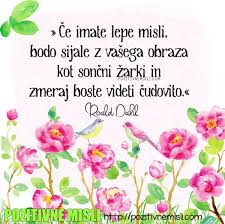 Andreja Prezelj is inviting you to a scheduled Zoom meeting.Topic: 8. ATime: Apr 7, 2020 10:00 AMJoin Zoom Meetinghttps://us04web.zoom.us/j/555631856?pwd=ckZ1NU9jM2JsZlc1YUxuc2I1bjVSQT09Meeting ID: 555 631 856Password: 021039